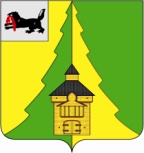 Российская Федерация	Иркутская область	             Нижнеилимский муниципальный район	АДМИНИСТРАЦИЯПОСТАНОВЛЕНИЕОт  29.01.2018 г.№67_	 г. Железногорск-Илимский«О внесении изменений в административный регламент предоставления муниципальной услуги «Присвоение адресов объектам недвижимости, расположенных на межселенной территории Нижнеилимского района», утвержденного  постановлением администрации Нижнеилимского муниципальногорайона от 06.12.2012  №1579». 	На основании распоряжения Правительства Российской Федерации от 31 января 2017года №147-р , руководствуясь Федеральным законом  от 6 октября 2003 года № 131-ФЗ «Об общих принципах организации местного самоуправления в Российской Федерации», Федеральным законом  от 24 июля 2007 года №221-ФЗ «О государственном кадастре недвижимости»; Постановлением Правительства Российской Федерации от 19 ноября №1221 «Об утверждении Правил присвоения, изменения и аннулирования адресов»; Правилами присвоения, изменения и аннулирования адресов объектам недвижимости, расположенных на межселенной территории муниципального образования «Нижнеилимский район», утвержденные постановлением администрации Нижнеилимского муниципального района, от 19.08.2015г. №1016, Уставом муниципального образования «Нижнеилимский район», администрация Нижнеилимского муниципального районаПОСТАНОВЛЯЕТ:	1.Внести следующие изменения в постановление от 06.12.2012 №1579 «Об утверждении административного регламента по предоставлению муниципальной услуги «Присвоение адресов объектам недвижимости, расположенных на межселенной территории Нижнеилимского района» (далее –административный регламент) в редакции  постановления от 05.11.2015 №1196 «О внесении изменений в административный регламент по предоставлению муниципальной услуги «Присвоение адреса объекту адресации, изменение или аннулирование адресов объектам недвижимости, расположенных на межселенной территории муниципального образования «Нижнеилимский район» (далее - постановление) и	в приложении к постановлению - административном регламенте :	1.1.Абзац 1 пункта 22 главы 7 читать в следующей редакции:	«Срок предоставления муниципальной услуги не может превышать 12 дней с даты регистрации заявления о предоставлении муниципальной услуги в Администрации Нижнеилимского муниципального района».	1.2.Абзац 2 пункта 73 главы 22 читать в следующей редакции:«Сведения в рамках межведомственного информационного взаимодействия должны поступить в Администрацию в течение 3 рабочих дней».1.3.В пункте 78 вместо слов « В течение 2 рабочих дней» читать слова «В течение одного рабочего дня».	1.4.Абзац 2 пункта 79 читать в следующей редакции:«Максимальный срок рассмотрения заявления и документов по существу и принятия решения составляет 1 рабочий день».1.5.Пункт 81 читать в следующей редакции: «Руководитель уполномоченного органа согласовывает проект постановления Администрации в течение 1 рабочего дня. Специалист уполномоченного органа, ответственный за предоставление муниципальной услуги, направляет проект постановления Администрации на согласование в органы Администрации, в соответствии с регламентом работы Администрации. Максимальный срок выполнения процедуры -  3 рабочих дня.Максимальный срок подписания мэром района постановления Администрации - 1 рабочий день».	2. Данное постановление подлежит официальному опубликованию в периодическом издании «Вестник Думы и Администрации Нижнеилимского муниципального района» и размещению на официальном сайте муниципального образования «Нижнеилимский район».        3.Контроль за исполнением настоящего постановления возложить на заместителя мэра по жилищной политике, градостроительству, энергетике, транспорту и связи Цвейгарта В.В.Мэр района                                                                     М.С. РомановРассылка: в дело-2, отдел АиГ-2, юридический отдел, пресс-службаН.Н.Зеленина30652